Publicado en  el 03/02/2017 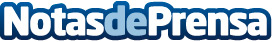 Nordstrom rechaza vender la firma de Ivanka TrumpLa empresa niega que este movimiento tenga relación con las últimas  decisiones políticas del presidenteDatos de contacto:Nota de prensa publicada en: https://www.notasdeprensa.es/nordstrom-rechaza-vender-la-firma-de-ivanka Categorias: Internacional Franquicias Finanzas Moda Comunicación http://www.notasdeprensa.es